ПРОЕКТВносится Главой Северодвинска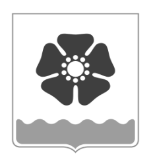 Городской Совет депутатовмуниципального образования «Северодвинск» (Совет депутатов Северодвинска)шестого созываРЕШЕНИЕО внесении изменений в Порядок предоставления жилых помещений муниципального специализированного жилищного фонда СеверодвинскаВ целях повышения эффективности использования муниципального специализированного жилищного фонда Совет депутатов Северодвинскарешил:1. Внести в Порядок предоставления жилых помещений муниципального специализированного жилищного фонда Северодвинска, утвержденный решением Совета депутатов Северодвинска от 26.05.2011 № 63 (в редакции от 20.02.2020), следующие изменения.1.1. По тексту слова «Мэр Северодвинска» в соответствующем падеже заменить словами «Глава Северодвинска» в соответствующем падеже.1.2. В пункте 3.1:1.2.1. Дефис пятый изложить в следующей редакции:«- работникам учреждений здравоохранения, расположенных в Северодвинске, 
на период работы;».1.2.2. Дополнить дефисами шестым и седьмым следующего содержания:«- работникам автотранспортных предприятий независимо от их организационно-правовых форм, осуществляющих автобусные пассажирские перевозки на территории городского округа Архангельской области «Северодвинск», на период работы;- работникам отделений АО «Почта России», расположенных в Северодвинске, 
на период работы.».1.3. Пункт 4.1 дополнить абзацем следующего содержания:«Право на получение жилого помещения маневренного фонда также имеют:- инвалиды, жилые помещения которых признаны непригодными для проживания инвалида;- граждане, заключившие договор участия в долевом строительстве жилого помещения в многоквартирном доме, который расположен на территории Северодвинска и сведения о котором включены в единый реестр проблемных объектов.».1.4. В пункте 4.2 слова «выдачу которых осуществляет Администрация Северодвинска» заменить словами «выдачу которых осуществляет Управление муниципального жилищного фонда Администрация Северодвинска».1.5. Пункт 4.3 дополнить дефисами четвертым и пятым следующего содержания:«- обращения Управления социального развития, опеки и попечительства Администрации Северодвинска с приложением документов, подтверждающих признание жилого помещения непригодным для проживания инвалида;- документов, подтверждающих включение многоквартирного дома в единый реестр проблемных объектов, и заключенного договора участия в долевом строительстве.».1.6. Дефис первый пункта 4.6 изложить в следующей редакции:«- наличия у гражданина и (или) членов его семьи жилых помещений на праве собственности в населенном пункте городского округа Архангельской области «Северодвинск», в котором предоставляется жилое помещение маневренного фонда (жилые помещения, признанные непригодными для проживания инвалида, не учитываются);».2. Настоящее решение вступает в силу после его официального опубликования.3. Опубликовать настоящее решение в бюллетене нормативно-правовых актов муниципального образования «Северодвинск» «Вполне официально» и разместить 
на официальных интернет-сайтах Совета депутатов Северодвинска и Администрации Северодвинска.от№  ПредседательСовета депутатов Северодвинска_______________________М.А. СтарожиловГлава муниципального образования«Северодвинск»  ________________________И.В. Скубенко